REGULAMIN KONKURSU WIEDZY O SEGREGACJI ODPADÓWNA TERENIE MIASTA OSTROŁĘKIPt: „WIEDZĘ NA TEMAT SEGREGACJI ZBIERAMY BO O ŚRODOWISKO OSTROŁĘKI DBAMY”	Niniejszy Regulamin określa zasady udziału w Konkursie oraz zasady jego przebiegu. Organizatorem konkursu jest Ostrołęckie Towarzystwo Budownictwa Społecznego Sp. z o.o. CEL KONKURSUCelem konkursu jest:Podniesienie świadomości ekologicznej w zakresie segregacji odpadów oraz poszerzenie wiedzy z zakresu prawidłowego gospodarowania odpadami wśród społeczności Miasta Ostrołęki.Przedmiotem konkursu jest zachęcenie mieszkańców, którzy nie segregują odpadów do zmiany swojej dotychczasowej deklaracji i zadeklarowania selektywnej zbiórki odpadów komunalnych.WARUNKI UCZESTNICTWA W  KONKURSIEKonkurs adresowany jest do mieszkańców Miasta Ostrołęki, którzy zadeklarowali selektywną zbiórkę odpadów komunalnych.Udział w Konkursie jest bezpłatny i dobrowolny.Za nadzór nad przeprowadzeniem Konkursu odpowiedzialny jest Organizator Konkursu.Uczestnik dokonuje zgłoszenia na specjalnej karcie zgłoszenia, będącej załącznikiem do Regulaminu.Potwierdzeniem uczestnictwa w Konkursie jest wypełnienie karty zgłoszenia i udzielenie poprawnie odpowiedzi na dwa pytania dotyczące segregacji odpadów oraz dostarczenie karty zgłoszenia do siedziby Organizatora.Rodzina, która zadeklarowała selektywną zbiórkę odpadów komunalnych może dostarczyć tylko jedną kartę zgłoszenia. Konkurs rozpoczyna się 9 lutego 2016r., natomiast karty zgłoszenia w nieprzekraczalnym terminie należy przekazać Organizatorowi do dnia 4 marca 2016r.Losowanie nagrody odbędzie się w siedzibie Organizatora w dniu 9 marca 2016r. o godz. 1000Informacja o rozstrzygnięciu konkursu zostanie niezwłocznie zamieszczona na stronie internetowej Organizatora: www.otbs.com.pl, oraz na stronach internetowych:  www.ostroleka.pl. i www.eostroleka.pl. Naruszenie przez uczestnika Konkursu któregokolwiek z warunków Konkursu oznaczać będzie nie zakwalifikowanie karty zgłoszenia do Konkursu.Organizator zastrzega sobie możliwość zmiany niniejszego regulaminu w każdym czasie, jeżeli nie wpłynie to na pogorszenie warunków uczestnictwa w Konkursie. Sprawy nieobjęte niniejszym regulaminem rozstrzyga Organizator Konkursu.WYNIKI KONKURSU I NAGRODYOrganizator Konkursu, spośród przekazanych kart zgłoszeniowych wylosuje jedną nagrodę główna oraz dwie nagrody dodatkowe.Nagrodą główną w Konkursie jest lot balonem dla zwycięzcy i wybranych przez niego dwóch osób towarzyszących.Nagrodą dodatkową w Konkursie będzie upominek - niespodzianka.  Lot balonem odbędzie się dnia 14 marca 2016 r.  podczas uroczystego otwarcia Stacji Segregacji Odpadów Komunalnych Miasta Ostrołęki i gmin powiatu ostrołęckiego, ul. gen. T. Turskiego 4, Ławy, 07-401 Ostrołęka.Nagroda nie podlega zamianie na inną nagrodę rzeczową, ani na jej równowartość pieniężną.KONTAKTWszelkich dodatkowych informacji, związanych z Konkursem, można uzyskać w      Wydziale Gospodarki Odpadami Ostrołęckiego TBS Sp. z o.o. 07-410 Ostrołęka, ul. B. Joselewicza 1, pok. 16, mailowo na adres godlewska.urszula@otbs.com.pl lub telefonicznie pod nr tel. 29 765-05-21.DANE OSOBOWE I POLITYKA PRYWATNOŚCIUczestnicy Konkursu poprzez fakt przystąpienia do Konkursu wyrażają zgodę na wykorzystywanie przez Organizatora ich danych dla potrzeb przeprowadzenia niniejszego Konkursu na  warunkach określonych w ustawie z dnia 29 sierpnia 1997 r. o ochronie danych osobowych.Dane osobowe uczestników przetwarzane będą w zakresie i celach związanych z przeprowadzeniem Konkursu, a w szczególności w celu komunikacji z uczestnikami oraz wydania nagrody zwycięzcy.ZAŁĄCZNIK:Karta zgłoszenia do konkursu.										ZAŁĄCZNIK 1.KARTA ZGŁOSZENIADO KONKURSU„WIEDZĘ NA TEMAT SEGREGACJI ZBIERAMY BO O ŚRODOWISKO OSTROŁĘKI DBAMY”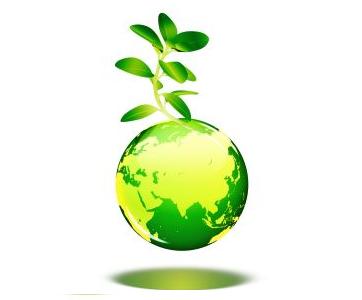 …………………………………………...(imię i nazwisko)…………………………………………...(adres zamieszkania)…………………………………………...(numer telefonu)Proszę udzielić poprawnie odpowiedzi na poniższe pytania: Pytanie 1.Odpady zbierane selektywnie tj. plastik, szkło i metal należy gromadzić w pojemniku bądź worku koloru ………………………………………………………………     Pytanie 2.     W niebieskim pojemniku bądź worku należy gromadzić …………………….......Oświadczam, że zapoznałem/łam się z Regulaminem Konkursu „Wiedzę na temat segregacji zbieramy  bo o środowisko Ostrołęki dbamy”  i akceptuję jego treść.Oświadczam, że wyrażam zgodę na przetwarzanie moich danych, w rozumieniu ustawy z dnia 29 sierpnia1997 roku o ochronie danych osobowych,  dla potrzeb Konkursu „Wiedzę na temat segregacji zbieramy bo o środowisko Ostrołęki dbamy”  i akceptuję jego treść.………………………….						…………………………….        (miejscowość i data)						                                    (podpis)